Windows Operating Systems, MS Excel, MS Word, MS PowerPoint, E-Views, Internet Explorer, MS Outlook. Disk Operating System, Internet One Drive & Email.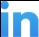 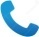 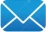 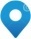 